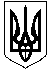 УКРАЇНАОЛЕКСАНДРІЙСЬКА РАЙОННА ДЕРЖАВНА АДМІНІСТРАЦІЯКІРОВОГРАДСЬКОЇ ОБЛАСТІВІДДІЛ ОСВІТИНАКАЗвід 14.11.2013 року							№ 454м. ОлександріяПро підсумки проведення ІІ (районного) етапу  Міжнародного мовно-літературного конкурсу учнівської та студентської молодіімені Тараса Шевченка у 2013-2014 навчальному році На виконання наказу департаменту освіти і науки Кіровоградської облдержадміністрації від 17 жовтня 2013 року  №556  «Про  проведення ІУ Міжнародного мовно-літературного конкурсу учнівської та студентської молоді імені Тараса Шевченка», з метою підвищення загальної мовної культури та в рамках підготовки до відзначення у 2014 році 200-річчя від дня народження Тараса Шевченка 10 листопада 2013 року було проведено ІІ ( районний ) етап Міжнародного мовно-літературного конкурсу учнівської та студентської молоді  імені Тараса Шевченка в якому взяли участь  59 учнів  5-11 класів загальноосвітніх шкіл району.    Учасники конкурсу показали свої знання  творів Т. Г. Шевченка, уміння  творчо мислити.   Виходячи з вищезазначеного та відповідно до рішення журі конкурсу НАКАЗУЮ:Визначити переможцями конкурсу:Бугайченко Юлію – ученицю 8 класу Цукрозаводського НВКВалькевич Ольгу – ученицю 9 класу Новопразького НВКВасильєву Дарину – ученицю 11 класу Новопразького НВКГоренко Софію – ученицю 5 класу Червонокам’янської ЗШ І-ІІІ ступенівКалюту Анастасію – ученицю 10 класу Цукрозаводського НВКМарченка Назара – учня 7 класу Новопразького НВКМогильну Аліну – ученицю 9 класу Користівської ЗШ І-ІІІ ступенівТищенко Анастасію –ученицю 8 класу Червонокам’янської ЗШ І-ІІІ ступенівНагородити:Дипломами ІІ ступеня:Асанідзе Юлію – ученицю 8 класу Новопразької ЗШ І-ІІІ ступенів №2Глобич Анну – ученицю 11 класу Ізмайлівської ЗШ І-ІІІ ступенівДудник Карину – ученицю 10 класу Користівської ЗШ І-ІІІ ступенівКлєтьонкіну Таїсію – ученицю 5 класу Новопразькогог НВККудлай Катерину – ученицю 9 класу Цукрозаводського НВКМажару Марину – ученицю 7 класу Ізмайлівської ЗШ І-ІІІ ступенівСамаріну Олександру – ученицю 6 класу Червонокам’янської ЗШ І-    ІІІ ступенівСиротюка Євгенія – учня 6 класу Користівської ЗШ І-ІІІ ступенівТретяк Богдану – ученицю 6 класу Новопразького НВКЯкимчук Світлану – ученицю 8 класу Добронадіївської ЗШ І-ІІІ ступенів №2Дипломами  ІІІ ступеня:Бричку Дарину – ученицю 10 класу Новопразького НВКВовк Дарію – ученицю 9 класу Протопопівської ЗШ І-ІІІ ступенівГрицаєнко Дарію – ученицю 9 класу Червонокам’янської ЗШ І-    ІІІ ступенівДолбіну Анастасію – ученицю 8 класу Користівської ЗШ І-ІІІ ступенівДударєву Карину – ученицю 11 класу Войнівської ЗШ І-ІІІ ступенівЄлецького Андрія – учня 11 класу Головківської ЗШ І-ІІІ ступенівЗозулінську Дар’ю – ученицю 7 класу Червонокам’янської ЗШ І-    ІІІ ступенівІльченко Вікторію – ученицю 6 класу Цукрозаводського НВККачалову Оксану – ученицю 9 класу Войнівської ЗШ І-ІІІ ступенівКраєвську Вікторію – ученицю 9 класу Цукрозаводського НВККрижановського Максима – учня 5 класу Войнівської ЗШ І-ІІІ ступенівЛаврівську Валерію – ученицю 9 класу Цукрозаводського НВКМакарову Анастасію – ученицю 6 класу Новопразької ЗШ І-ІІ ступенівНіце Єлизавету – ученицю 5 класу Користівської ЗШ І-ІІІ ступенівОлійник Ілону – ученицю 8 класу Цукрозаводського НВКРемезову Карину – ученицю 7 класу Цукрозаводського НВКЧолак Анастасію – ученицю 6 класу Протопопівської ЗШ І-ІІІ ступенів3.Оголосити подяку вчителям, які підготували учнів-переможців конкурсу:Валькевич Л.А. – вчителю української мови і літератури Новопразького НВКПономаренко М.Л. - вчителю української мови і літератури Користівської   ЗШ І-ІІІ ступенівХиленко Т.І. – вчителю  української мови і літератури Червонокам’янської ЗШ І-ІІІ ступенівТимошенко Л.В. – вчителю української мови і літератури Цукрозаводського НВКАртюховій І.В. - вчителю української мови і літератури Новопразького НВККолоярцевій Л.К. - вчителю української мови і літератури Новопразького НВК4.Директорам загальноосвітніх шкіл: 4.1. Довести даний наказ до відома педагогічних працівників.4.2. Проаналізувати результативність участі учнів у конкурсі.5.  Контроль за виконанням даного наказу покласти на головного спеціаліста відділу освіти  Михайленко С.Л.Начальник відділу освіти                                                       О. Коріненко